Name:  __________________________________  Date:  _____________American Government-Chapter One Section TwoMatching____	1.	A plan that provides the rules for government____	2.	a loose union of independent states____	3.	a nation with large industries and advanced technology that provides a more comfortable way of life.____	4.	body in which a constitution has authority to place clearly recognized limits on the powers of those who govern____	5.	a statement in a constitution that sets forth the goals and purposes of government____	6.	the effort to control or influence the conduct and policies of government____	7.	a government that divides the powers of government between the national government and state or provincial governments____	8.	involves the interpretation and application of the U.S. Constitution and state constitutions____	9.	a nation that is only beginning to progress industrially____	10.	a government that gives all key powers to the national or central governmentMultiple Choice  Identify the choice that best completes the statement or answers the question.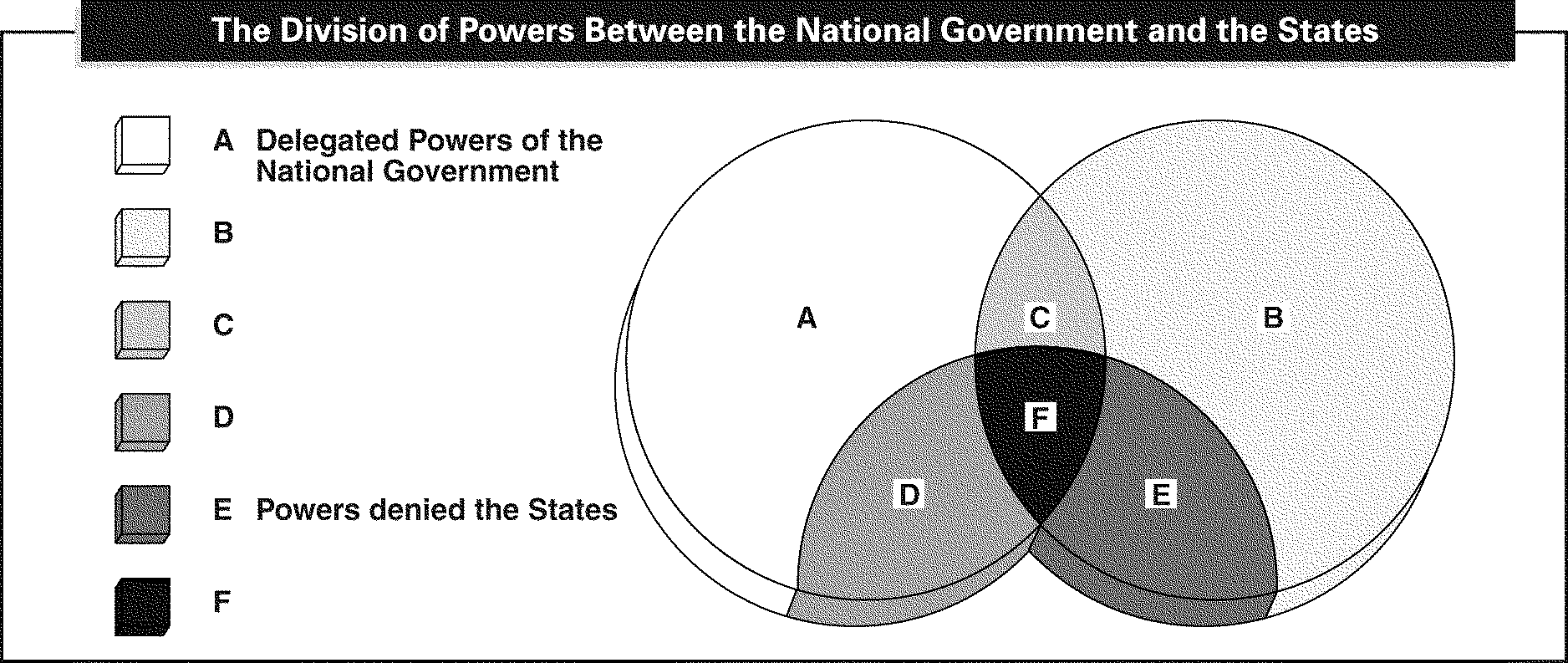 ____	11.	What label should appear at the place marked by the letter B?____	12.	What label should appear at the place marked by the letter C?____	13.	Among the broad purposes of the United States government spelled out in the Preamble to the Constitution is the obligation to____	14.	The dominant political unit in the world today is the____	15.	A federal government is one in which____	16.	The individual 50 States lack which basic characteristic of a state?____	17.	The customs and practices of British government are derived from____	18.	Which of the following best describes the concept of limited government?____	19.	The structure of the Chinese Communist Party is similar to that of____	20.	Japan is a unitary state, so its individual prefectures have____	21.	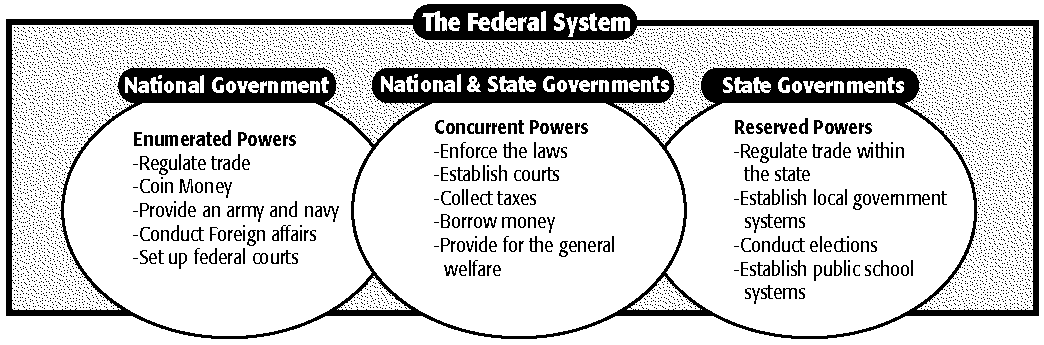 What power is granted only to the national government?____	22.	What power is granted only to the state governments?INTERPRETING TABLESUse the chart to answer the following questions.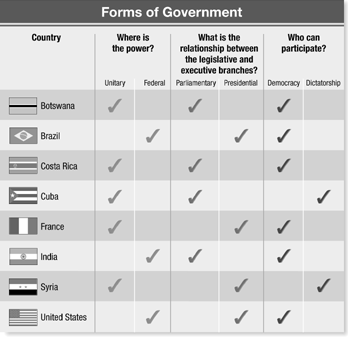 ____	23.	Which form of government does Cuba, Costa Rica, and France have in common?____	24.	Which characteristic do the United States and Botswana have in common?Short Answer	25.	 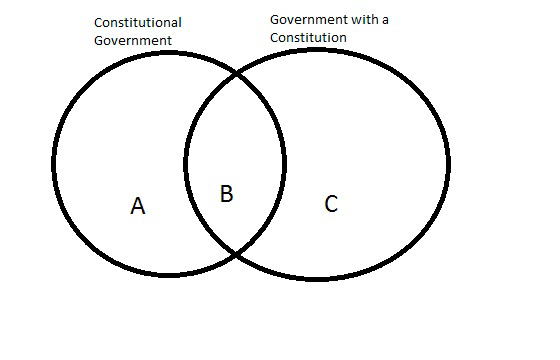 Use the Venn diagram above and identify in which section the following should be represented:     Constitution authorizes the government to operate within limits set by the ConstitutionA written plan exists for organizing and operating the governmentGovernment operates by its own authority with few limits	26.	Explain how a unitary system of government differs from a federal systema.developing nationf.Politicsb.constitutional governmentg.unitary systemc.federal systemh.Constitutiond.confederacyi.Preamblee.constitutional lawj.industrialized nationa.Concurrent Powersb.Powers denied the National Governmentc.Powers reserved to the Statesd.Powers denied both the National Government and the Statesa.Concurrent Powersb.Powers denied the National Governmentc.Powers reserved to the Statesd.Powers denied both the National Government and the Statesa.keep the executive and legislative branches of government separate.b.create an autocratic form of government.c.defend the country against Americans who oppose its policies.d.provide for justice and the people's general welfare.a.government.b.nation.c.Constitution.d.state.a.all power is concentrated in the central government.b.limited powers are assigned to a central agency by independent states.c.power is divided between a central government and local governments.d.powers are divided between a legislative branch and an executive branch.a.governmentb.sovereigntyc.Constitutiond.populationa.the ruling monarch.c.a written constitution.b.nine law lords.d.an unwritten constitution.a.Powers are divided among three independent branches of government.b.All political power belongs to the people.c.Government must operate within certain bounds set by the people.d.The people must behave according to rules set by the government.a.Mexico's Institutional Revolutionary Party.b.the former Soviet Union's Communist Party.c.the Japan Democratic Party.d.the United Kingdom's Conservative Party.a.much less power than the individual States in the United States.b.much more power than the individual States in the United States.c.about the same amount of power as the States.d.no power at all.a.collect taxesb.declare warc.enforce lawsd.establish courtsa.borrow moneyc.provide for the general welfareb.coin moneyd.establish local governmentsa.parliamentaryb.democraticc.unitaryd.dictatoriala.Both countries are democratic.b.Both countries have a presidential form of government.c.Both countries have a unitary form of government.d.Both countries have parliamentary governments.